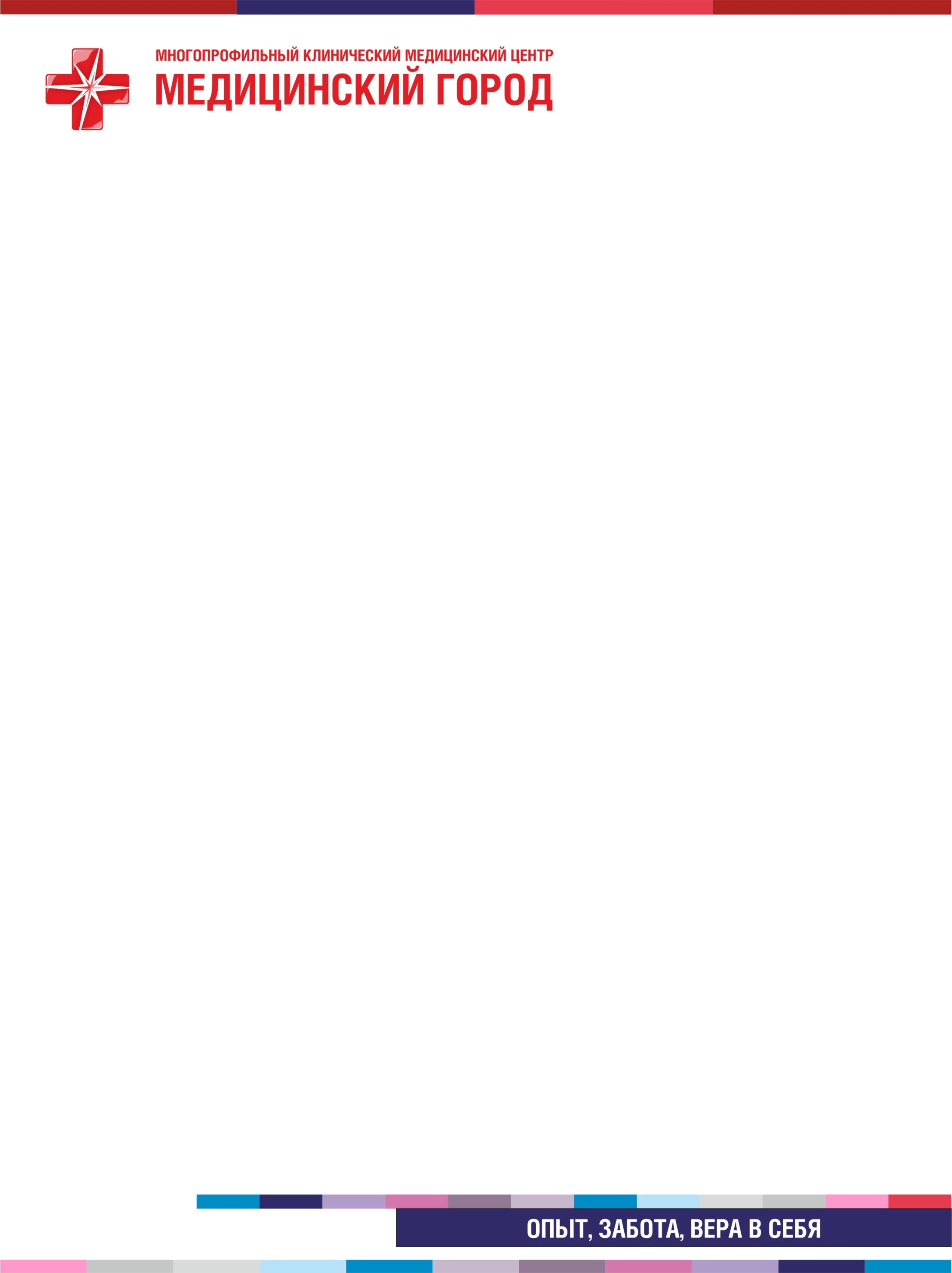 Уважаемый пациент!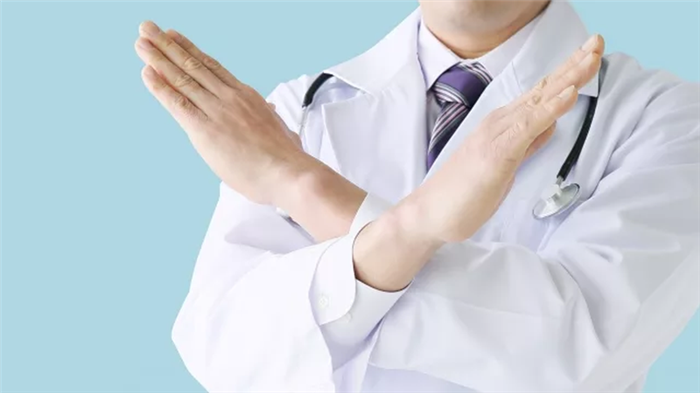 Абсолютные противопоказания к МРТ- вживленные в тело металлические импланты (стальные пластины, протезы, скобы, скрепы). Под действием магнитного поля томографа металл нагревается, может произойти расширение и движение, что приведет к внутреннему кровотечению или ожогу.- внедренные 	в тело стимуляторы (кардиостимулятор, ушной имплант, инсулиновая помпы). Под воздействием магнитного поля электроустройства могут выйти из строя и сломаться.Однако не любые импланты станут абсолютным противопоказанием к МРТ. В первую очередь, важно узнать, из какого металла они изготовлены, для этого необходимо ознакомиться с паспортом изделия. Если металл имеет ферромагнитные свойства, проводить МРТ обследование нельзя. В современной медицине уже практически не используются магнито-чувствительные компоненты. Большинство имплантов сделаны из титана или медицинского пластика, и проходить томографию с ними можно.Если у пациента есть в теле осколки, пули или другие металлические инклюзии, и он не знает из какого металла они сделаны, чтобы решить вопрос о возможности проведения МРТ, нужно будет сделать обычную рентгенографию. Рентген четко покажет наличие металла в составе инородных объектов в организме.Ещё 10 лет назад наличие кардиостимулятора было абсолютным противопоказанием к МРТ. На данный момент в медицине используются сердечные водители ритма, которые совместимы с магнитным полем. Поэтому, чтобы уточнить, можно ли с вашим водителем ритма сделать МРТ, врач попросит предъявить паспорт изделия. Если в нём стоит отметка о совместимости с МРТ, делать томографию можно, в присутствии аритмолога.Относительные противопоказания к МРТ- полные и габаритные пациенты. Большая часть аппаратов производится с ограничением по весу 120 кг и максимальным обхватом окружности тела 120 см. Пациентам с большими объемами в качестве альтернативы могут быть предложены УЗИ или рентген.- на кожных покровах пациента присутствуют татуировки с металлическими вкраплениями.В этих местах на высокопольных аппарата мощностью 1,5 Тесла и выше может происходить, нагрев тела, что может привести к ожогу.- клаустрофобия. Для лиц, страдающих паническими атаками в замкнутом пространстве, есть возможность пройти исследование на открытом томографе, либо можно сделать МРТ под наркозом или седацией, либо перед исследованием предложить провести психологическую подготовку (памятка для пациентов перед прохождением МРТ исследований).Противопоказания для МРТ с контрастомДля введения контраста противопоказанием является:•	беременность, на всём сроке вынашивания (решение принимает лечащий врач);•	почечная недостаточность;•	наличие аллергии на препараты гадолиния.При томографии с контрастом пациенту дополнительно вводится контрастный состав на базе солей гадолиния. Это вещество быстрого распада. Оно выводится мочевыделительной системой в течение 10-24 часов. Но при процедуре контрастирования возникает дополнительная нагрузка на почки. Они могут не выдержать ее, если пациент страдает почечной недостаточностью. Поэтому таких больных попросят сдать анализ крови на креатинин, чтобы оценить риск развития нефропатии (можно выполнять МРТ, если уровень креатинина в крови до 130 мкмоль/л, а СКФ более 30 мл/мин. При уровне СКФ 30 - 45 мл/ мин вопрос решается индивидуально).Кормление грудью не является противопоказания к МРТ с контрастом. Женщине просто необходимо воздержаться от кормления грудью на двое суток. За это время контрастный состав полностью выйдет из организма, и не будет угрозы попадания его остатков через молоко матери в организм младенца. 